Supplementary Appendix A.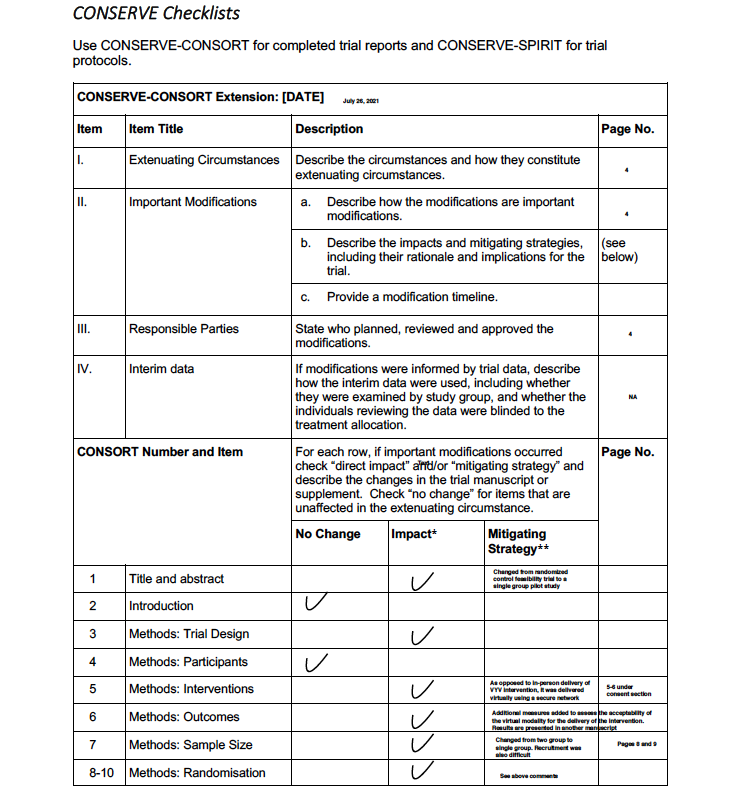 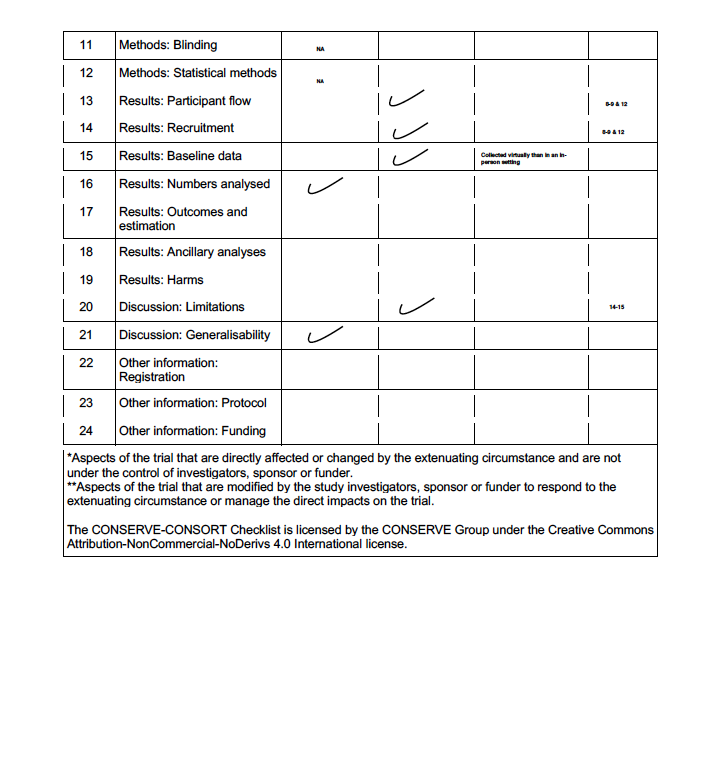 Supplementary Appendix B.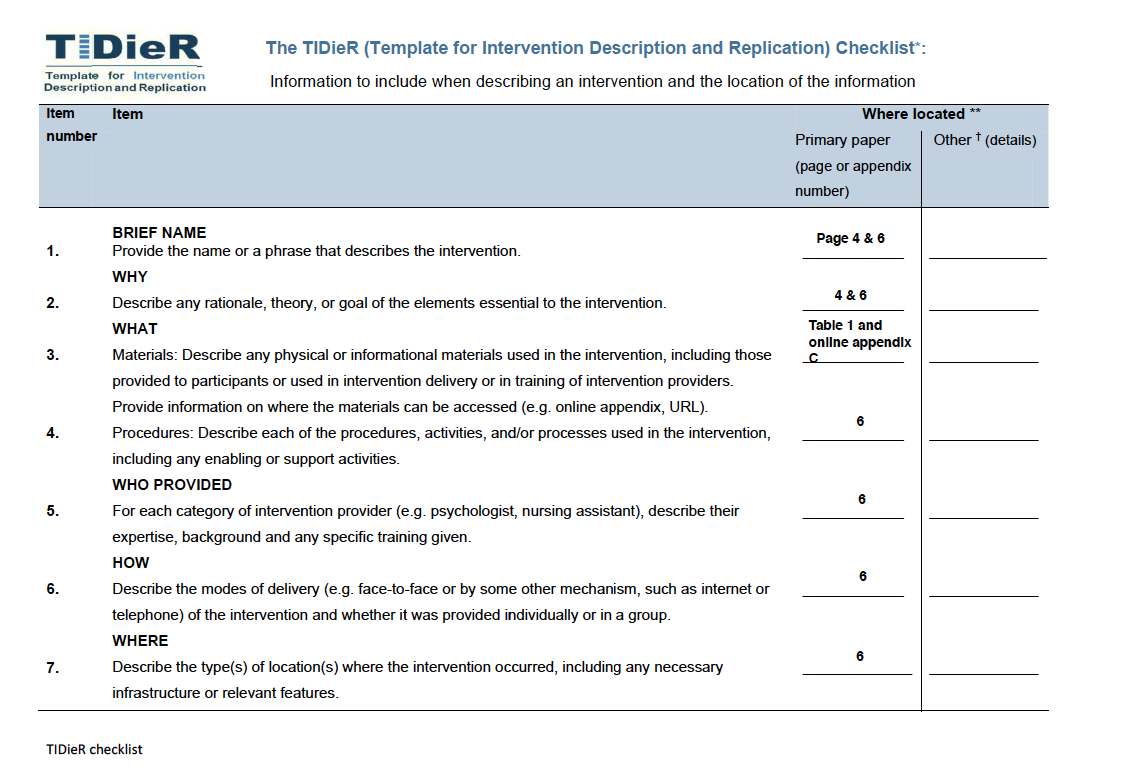 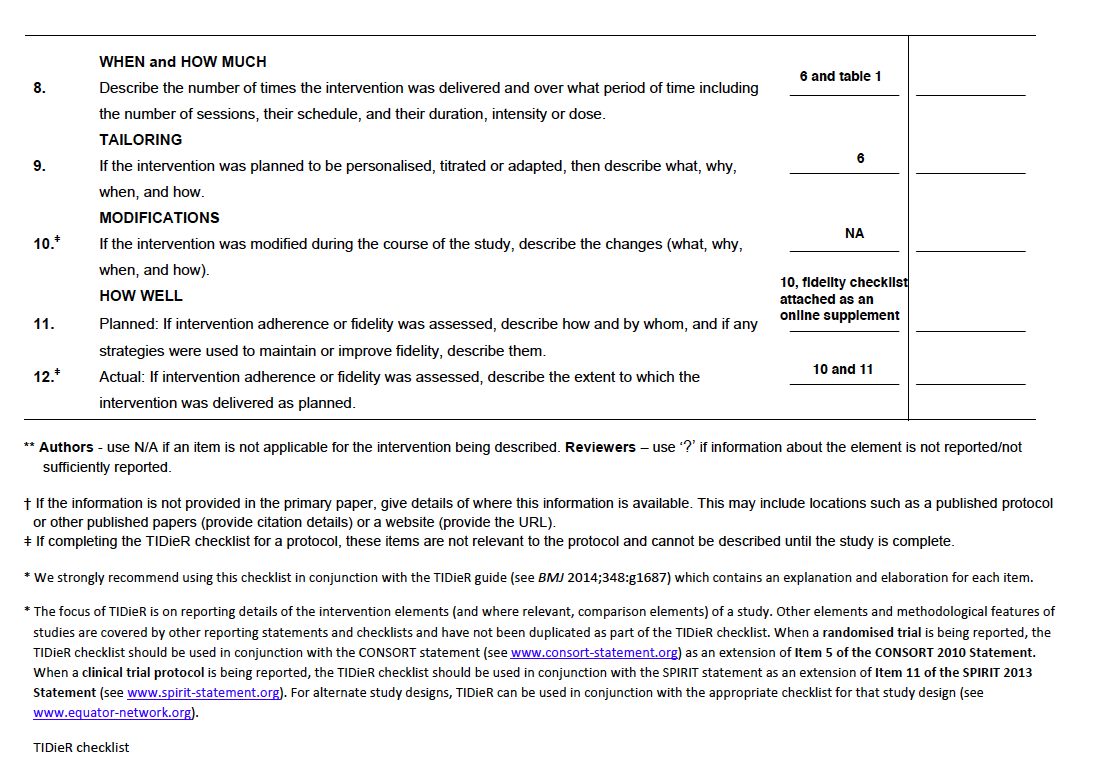 